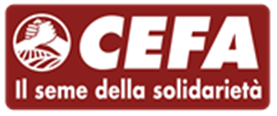 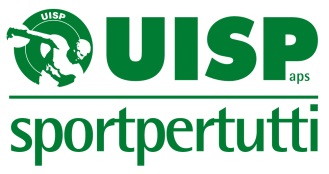 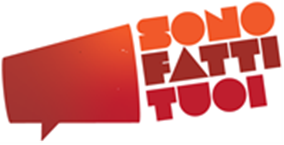 Seminario online di approfondimento rivolto a operatori di ASDProgetto “Pinocchio: Cultura, sport, partecipazione civica e social network contro le discriminazioni per una maggiore inclusione sociale” 
AID 011786.
città Genova, 23 gennaio 2021, ore 14.30-19.00 – 24 gennaio ore 9.00-13.001a PARTE: SABATO 23 GENNAIO  ore 14.30-19.00H 14.30 Presentazione del percorso formativoH 14.45 Pregiudizio e discriminazione nel campo dei Miracoli : laboratorio interattivo con i 		  partecipanti. 
	  H 15.45 Immigrati, stranieri: una panoramica  sui flussi e presenze in Italia. Dibattito e confronto

H 16.30  BreakH 16.45 SportAntenne, la nuova frequenza contro le discriminazioni: il ruolo delle antenne le 		 esperienze di Caserta e Matera. Interviene: Daniela Conti, Politiche internazionali Uisp e 	 coordinatrice Sentry SportH 17.30  Digital game e simulatori comportamentali: si gioca! Lavori di gruppoH 18.30. Dibattito in plenariaH 19.00 Chiusura2a PARTE: DOMENICA 24 GENNAIO ore 9.00-13.00H 09.00 Il diritto antidiscriminatorio nello sport: il quadro giuridico europeo e italiano. Riferimenti 	  normativi. Azioni e strumenti di tutela.  Giurisprudenza. H 9.45   Lavorare in ambito sportivo con rifugiati e richiedenti asilo: laboratorio interattivo. 
	 Il percorso di inclusione attraverso lo sport: da Uisp Matera a Uisp Caserta alle buone 	 	 pratiche sul territorio. Interviene: Carlo Balestri, Responsabile Politiche internazionali, 	 	 cooperazione e interculturalitàH 10.45  Documentario: I Mondiali Antirazzisti a RiaceH 11.00  Break H 11.15  Il Campo dei Miracoli: laboratorio dinamico finalizzato alla creazione di un piccolo 	 	  dizionario metropolitano di parole ed azioni anti-razziste.    H 14.00 ChiusuraFormatori: Marco Proto, avvocato, consigliere Uisp CasertaGiuseppe De Ruggieri, insegnante di educazione fisica, dirigente Uisp MateraMassimo Lanzetta, regista, attore e operatore Uisp MateraModera: 
Silvia Saccomanno Ammendola, coordinatrice per l’Uisp del progetto PinocchioIntervengono:
Carlo Balestri, Responsabile Politiche internazionali, cooperazione e interculturalità Uisp
Daniela Conti, Politiche internazionali Uisp e coordinatrice progetto Sentry Sport Segui il progetto e le attività https://www.cefaonlus.it/progetto/pinocchio/ e partecipa alla campagna  https://www.facebook.com/sonofattituoi/Attività realizzata nell’ambito del Progetto PINOCCHIO. Cultura, sport, partecipazione civica e social network contro le discriminazioni per una maggiore inclusione sociale (AID 011786), finanziato dall’Agenzia Italiana per la Cooperazione allo Sviluppo.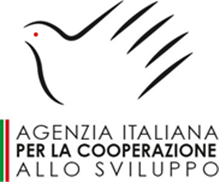 